Point of Contact Information - Fall 2021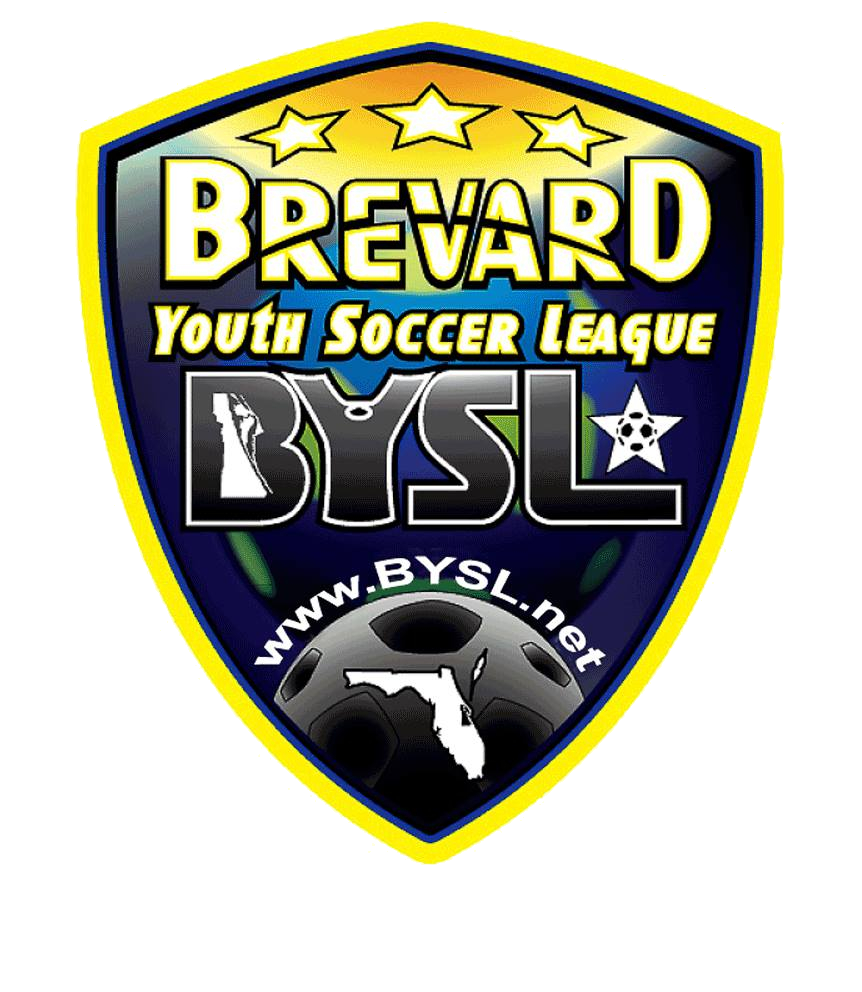 Brevard Youth Soccer LeagueMEMBER CLUBS                                                                                             1                                                                   Updated September 2021Club NameClubContactE-mailPhoneBrevard Beachside ImpactBBSCLisa Soderbergregistrar@BeachsideImpact.com321-508-7102Brevard Beachside ImpactBBSCChad Pinnickchad@beachsideimpact.com321-795-9280Brevard Beachside ImpactBBSCRyan Bealryan@beachsideimpact.com321-271-4821Brevard Soccer AcademyBSAKevin HendersonKevin.henderson@brevardsoccer.org 321-960-1311Central BrevardCBSHolly Gibneycentralbrevardsoccer@gmail.com321-684-9187Indialantic SoccerIYSAGeorges Aboutanosgaboutanos@gmail.com 321-693-5021Indian River SoccerIRSAIan Bricedoc@irsoccer.com772-559-5365Port St. JohnPSJIan Sterlingpsjunited.scheduler@gmail.com321-432-4288Sebastian Soccer Assoc.SSAScott O'Brienobrien30@bellsouth.net772-538-6453Space Coast UnitedSCUMatt Shannonscheduling@spacecoastsoccer.org321-960-7984Space Coast UnitedSCUHugh Cousinsrec@spacecoastsoccer.org321-514-5608Titusville Soccer ClubTSCJoe Barrettatscvp@yahoo.com321-480-8001